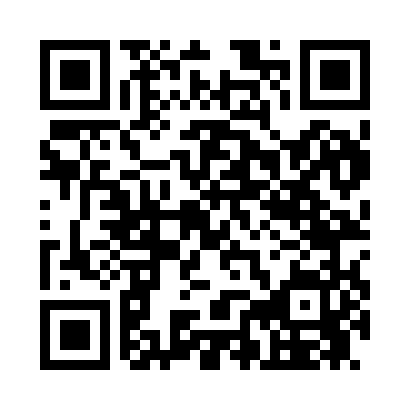 Prayer times for Fountain Grove, Missouri, USAMon 1 Jul 2024 - Wed 31 Jul 2024High Latitude Method: Angle Based RulePrayer Calculation Method: Islamic Society of North AmericaAsar Calculation Method: ShafiPrayer times provided by https://www.salahtimes.comDateDayFajrSunriseDhuhrAsrMaghribIsha1Mon4:135:491:175:158:4510:212Tue4:145:501:175:158:4510:213Wed4:155:501:185:158:4510:204Thu4:165:511:185:158:4410:205Fri4:165:521:185:168:4410:196Sat4:175:521:185:168:4410:197Sun4:185:531:185:168:4410:188Mon4:195:531:185:168:4310:189Tue4:205:541:195:168:4310:1710Wed4:215:551:195:168:4210:1611Thu4:225:561:195:168:4210:1612Fri4:235:561:195:168:4210:1513Sat4:245:571:195:168:4110:1414Sun4:255:581:195:168:4010:1315Mon4:265:581:195:168:4010:1216Tue4:275:591:195:168:3910:1117Wed4:286:001:205:168:3910:1018Thu4:296:011:205:168:3810:0919Fri4:306:021:205:158:3710:0820Sat4:316:021:205:158:3710:0721Sun4:336:031:205:158:3610:0622Mon4:346:041:205:158:3510:0523Tue4:356:051:205:158:3410:0424Wed4:366:061:205:158:3310:0325Thu4:376:071:205:158:3310:0226Fri4:396:081:205:148:3210:0027Sat4:406:081:205:148:319:5928Sun4:416:091:205:148:309:5829Mon4:426:101:205:138:299:5630Tue4:446:111:205:138:289:5531Wed4:456:121:205:138:279:54